ЧЕРКАСЬКА ОБЛАСНА РАДАГОЛОВАР О З П О Р Я Д Ж Е Н Н Я02.09.2021                                                                                        № 339-рПро визнання таким, що втратило чинність,розпорядження голови обласної радивід 09.08.2021 № 258-рВідповідно до статті 55 Закону України «Про місцеве самоврядування 
в Україні»: Визнати таким, що втратило чинність, розпорядження голови обласної ради від 09.08.2021 № 258-р «Про оголошення конкурсного відбору претендентів на зайняття посади директора комунального некомерційного підприємства «Черкаський обласний дитячий кардіоревматологічний санаторій «Городище» Черкаської обласної ради».Голова								А. ПІДГОРНИЙ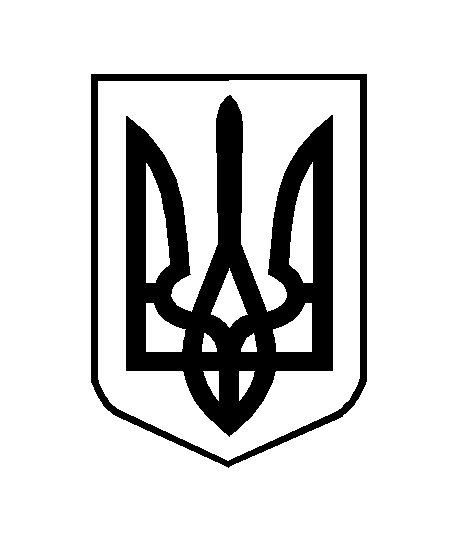 